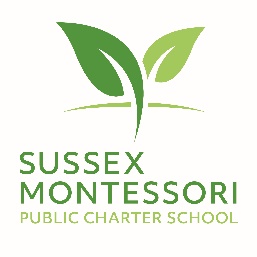 RESIDENCE VERIFICATION FORM I, ____________________________and ________________________________verify Homeowner/Lessee                                   Parent/Guardian/Caregiver that ___________________________and ______________________________Parent/Guardian/Caregiver                        Child (first and last name)                                                                    _______________________________                                                                   Child (first and last name)                                                                  ________________________________                                                                  Child (first and last name)have resided with me at the following address since: ________________                                                                                     (Date)____________________________________________________________________________House                                                       Street                                                         Apt._____________________________________________________________________________City/State                                                Zip Code                                            Telephone Number and will remain at this address until ___________________. (Date) We also agree to notify child/ren’s school immediately if his/her/their residence should change. Both the Homeowner/Lessee and the Parent/Guardian/Caregiver Signatures must be verified in the presence of a Notary Public._________________________   _________   ______________________________    _________Homeowner/Lessee Signature     Date              Parent/Guardian/Caregiver Signature    Date __________________________   ___________________Notary Public Signature                 Date_____________________Commission Expiration Date **MUST ATTACH A COPY OF HOMEOWNER/LESSEE’S RECENT ELECTRIC, GAS, WATER, OR SEWER BILL OR SIGNED LEASE AGREEMENT/SIGNED SETTLEMENT STATEMENT**THIS PROOF OF RESIDENCE IS SUBJECT TO UNSCHEDULED VERIFICATION CHECKS WHICH INCLUDES HOME VISITS